1- Write at least 4 sentences about Sara. Use guide words. [ my name – eleven years old – from Jeddah – like cats – because – cute- do not like dogs - scary –]………………………………………………………………………………………………………………………………………………………………………….……………………………………………………………………………………..…………………………………………………………………………………….2-Read the following passage and choose the correct answers: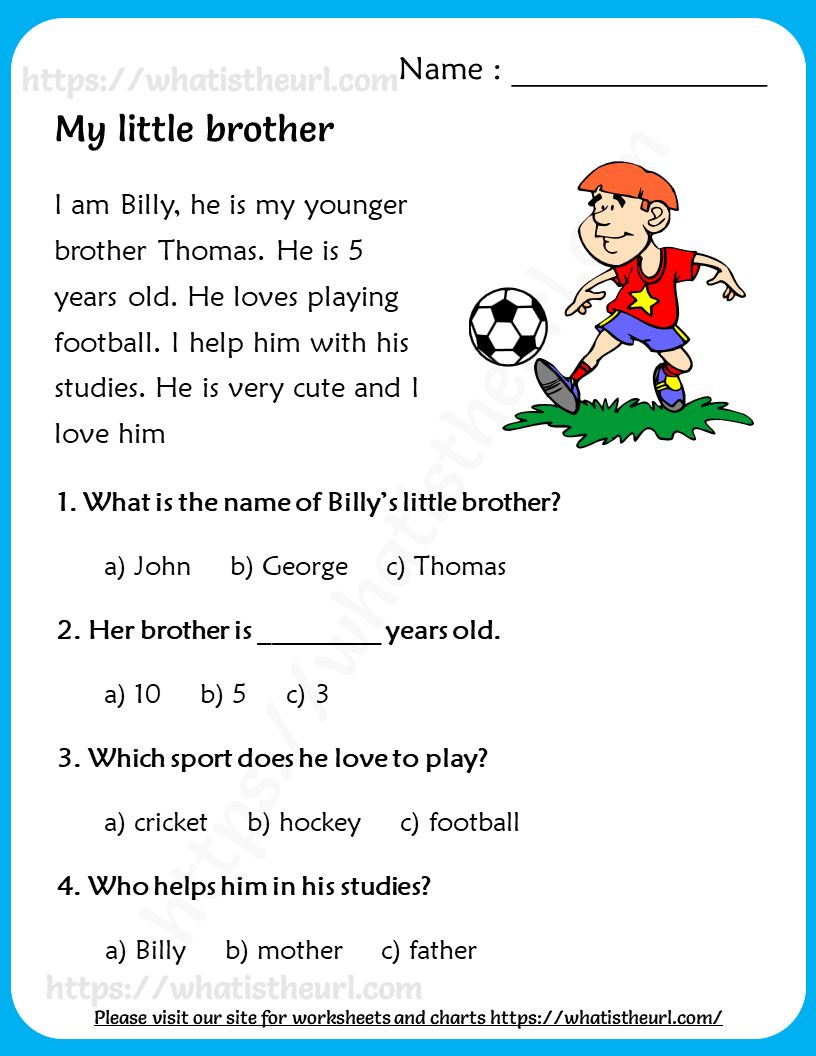 3-GRAMMAR/A. Choose the correct answer. 1-This is my friend .She (is – are -am) a teacher.2-(-I’m a student. (Her – My – His )name is Alan.3-Their final test is (on – in – at )  April 14th.4- (What – How – Where ) old are you?B. Do as shown between brackets. [ Correct]  1-What is you name? ……………… 2-This is the teacher. My name is Mr. Ahmed……….. …………………………………………………………………………………………4- VOCABULARY: A-Choose the correct verb…1- We ( read – cut ) books. 2. We ( cut – color) with scissors…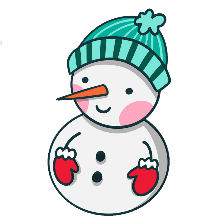 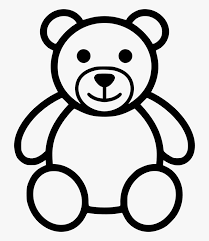 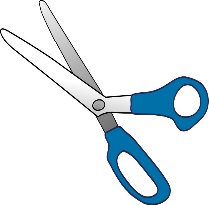 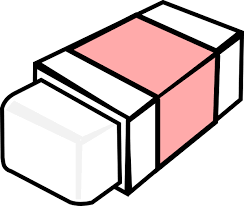 ………………..                             …………………….                   …………………..                          ………………….5- Fill in the missing letters:1-cra…on  [ t – o -y]                2- penc…l [  i  -  a -y]3- me…ting    [ L – e -h]               4- c…te    [  u – o -d]T.AFAF Salem   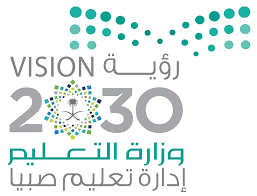 I -  { Composition } Write a short paragraph of six sentences on: (yourself):……………………………………………………………………….…………………………………………………………………………………………………………………………………………………………………………………………………………………….……………………………………………………………………………………………………………………………………………………………………........................................................................................................................................................................................................................................................................………………………………………………………………………………………………...................................................................................................................................................................................................................................................................................................................................................................................................................................................................................................................................................................................................................................................... II-  { Reading Comprehension }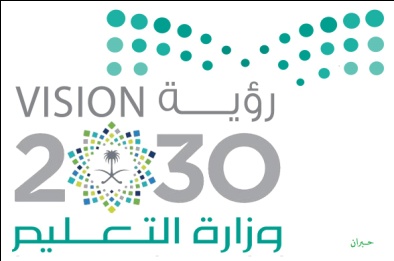 Read the following passage, then answer the questions below:          Sami is a great doctor. He lives in Riyadh . He works in King Faisal Hospital. He has a beautiful wife and 5 wonderful children. His house is big. It is white. There is a garden in the house. His children like football. They play football in the garden. The house is opposite a bog mosque . He and many people pray in the mosque. He goes to the hospital by car.A) Answer The following questions:1- What does Sami live?…………………………………………………………………………………………………2- What color is his house?…………………………………………………………………………………………………B)-   Choose the correct answer:1-Sami  has ………..… children   		         (five – six - seven)  2- Sami’s house is ………a big mosque              	(next to –near - opposite)     C- Put (T) or   (F):1- Sami goes to the hospital by bike .							(        )2.Doctors work in hospital.     			                                 	(       )III {Grammar}(A)Choose the correct answer between brackets :  ……………Sultan Ahmed a teacher?Is			b- Are			c- Were		d- CanI am student. …………………….name's Samir.My			b- Your			c- His			d- HerThis is ……………. washing machine.a			b- an				c- that		d- thoseHer final test is ………………. May 15th.on			b- in			c- at			d- of (B) Do as shown between brackets: - 1 –He is a student.     						(Negative)……………………………………………………….2 – They are at school.                         		(Make a question)……………………………………………………………..3-  Sunday, Monday,……………. , Wednesday               (Complete)IV – { Vocabulary }(A)  Fill in each space with a word from the following list:-[sunday – Nice–first]…………..….to meet you, Asma.Today is Saturday. Tomorrow is………………..January is the ……………..month of the year.(B) Circle the correct answer:-1-There are ………………….days in the weeksa-three			b- four			c- seven		d- five  2-I am from Saudi Arabia. I'm ……………a-   British                 b-  Mexican                   c- Saudi             d- Egyptian  3-My final test is ………September.a- in                                  b- on                        c- at                       d- to4-…………….day is today? It's Sundaya-What			b- Where			c- When		d- WhyV- {Orthography}Match Column (A) with its meaning in Column (B):-انتهت الأسئلة  *معد الأسئلة أ /   التوقيع :   *Good luck*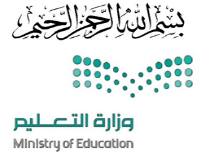 Q1-Composition:Write a paragraph about ( Yourself ) use the answers of these questions:1-What is your name?2-How old are you?3-Where are you from?4-What is your nationality?5-What do you do?My Self________________________________________________________________________________________________________________________________________________Q2-Reading: Read the passage and answer the questions:My FatherI love my father. He is very kind. He is called Robert. He is 45 years old. He is an active person. He gets up Early to get ready for his work. He is an architect. He is always design high skyscrapers.Q3.Answer the following questions:
A – Choose the correct answer:( 1 )B- Write ( T ) or ( F ) at end of each statement:1-He is an active person        (     )2-He love his father              (     )Q3-Grammar:A-Choose the correct words:C- Write the correct articles ( a – an – the ) :1-………. Orange.          2-……..Pen  3-…….. Sea                    4-…….. ice cream. ( 2 )Q4-Vocabulary:A-Match the correct word for each picture:Grandmother – Pen – Dolphin – camera – cat – scissors – car …………………   ……………….   ………………    …………………………………..      ……………..     ……………….    ( 3 )Q5-Orthography (Spelling ):A-Choose the missing letters:  1. Fam….ly                 2. bo…..k               3. Ca…era          4.  c….tC-Copy this sentences :1-The girl have a brother            ………………………………….2-He is a doctor                           ………………………………….مادة اللغة الإنجليزيةأ. عبدالرحمن البناقي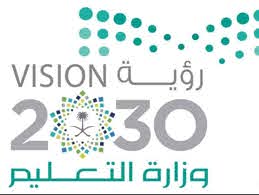 اختبار الفصل الدراسي الأول  عام 1445اللغة الإنجليزيةللصف اول متوسطالزمن: 45 دقيقهاسم الطالبة:                                                    الفصل:الدرجة  المصحح التوقيع المراجعالتوقيعالدرجة النهائيةالدرجة النهائيةالسؤال الأولرقماًكتابةالسؤال الثانيالسؤال الثالثالسؤال الرابع      المدققالتوقيعالسؤال الخامس(لجنة التدقيق)امتحان listening المجموع Name: AliAge:13Nationality: SaudiFavorite hobby: ReadingFavorite sport: footballFavorite subject: English( A )( B )1- crayon( …….. ) write2- pencil( …….  ) erase3- eraser( …….  ) color4- scissors( …….  ) clean( …….  ) cutاسم الطالب:اسم الطالب:اسم الطالب:رقم اللجنة:     رقم الجلوس:     رقم الجلوس:السؤال الدرجة رقما الدرجة كتابةاسم المصححتوقيعهاسم المدققتوقيعهالأولعبدالرحمنعبداللهالثانيعبدالرحمنعبداللهالثالثعبدالرحمنعبداللهالرابع  عبدالرحمنعبداللهالخامسالمجموع                                    درجة فقط661-His father's name is…….a-Ahmadb-Robertc-Billyd-Jaky2-His father age …….a-55b- 45c-54d-443-He get up ……….a-earlyb-latec-slowlyd-quickly4-His father is very …….a-kindb-happyc-teacherd-sad71- They …… learning Englisha-heb-arec-yesd-no2-He …. a teacher a-areb-shec-isd-do3-I …….. from Saudi Arabia.a-amb-isc-ared-he7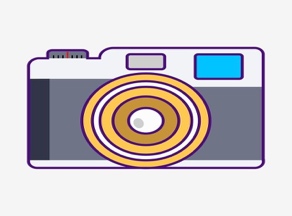 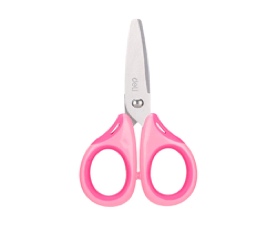 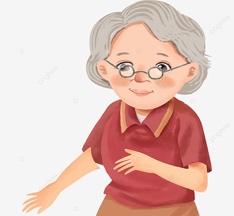 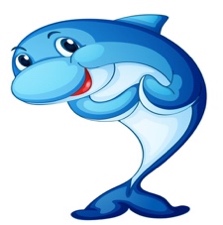 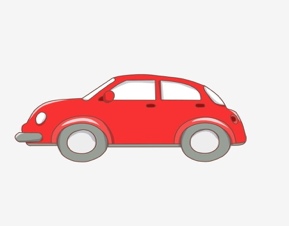 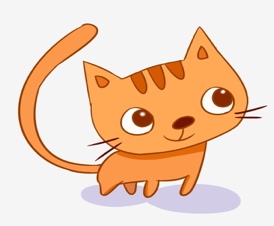 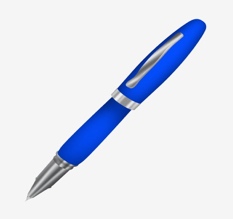 4o  -  m  -  a  -  i